Little Drummers Pre-School
The Drummond Community Centre
Hedge End
SO30 2AD
02381 784187
littledrummerspre-school@hotmail.co.uk
Registered Charity No: 1020274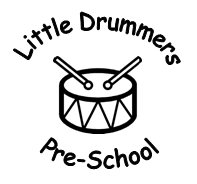 09.1a	About our childcare and early educationWelcome to Little Drummers Pre-School and thank you for registering your child with us. We know how important your child is and aim to deliver the highest quality of education and care to help them to achieve their best.This document aims to provide you with an introduction to Little Drummers Pre-School, our routines, our approach to supporting your child’s learning and development and how we aim to work together with you to best meet your child’s individual needs. This should be read alongside our Childcare and Early Education Terms and Conditions for a full description of our services. Our setting aims to:provide high quality care and education for children.work in partnership with parents to help children to learn and develop.add to the life and well-being of the local community.offer children and their parents a service that promotes equality and values diversity.ParentsYou are regarded as members of our setting who have full participatory rights. These include a right to be:valued and respectedkept informed.consultedinvolvedincluded at all levels.Children's development and learningWe aim to ensure that each child:is in a safe and stimulating environment.has a named key person who makes sure each child makes satisfying progress and is your link to our setting.is given generous care and attention, because of our ratio of qualified staff to children, as well as volunteer helpers.has the chance to join in with other children and adults to live, play, work and learn together.is helped to take forward her/his learning and development by being helped to build on what she/he already knows and can do.is in a setting that sees parents as partners in helping each child to learn and develop.is in a setting in which parents help to shape the service it offers.The Early Years Foundation StageProvision for the development and learning of children from birth to five years is guided by the Early Years Foundation Stage. Our provision reflects the four overarching principles of the Statutory Framework for the Early Years Foundation Stage (DfE 2023):A Unique ChildEvery child is a unique child who is constantly learning and can be resilient, capable, confident, and self-assured.Positive RelationshipsChildren learn to be strong and independent through positive relationships.Enabling EnvironmentsChildren learn and develop well in enabling environments with teaching and support from adults, who respond to their individual interests and needs and help them to build their learning over time. Children benefit from a strong partnership between educators, parents and/or carers.Learning and DevelopmentChildren develop and learn at different rates. The framework covers the education and care of all children in early years provision including children with special educational needs and disabilities (SEND).How we provide for learning and development Children start to learn about the world around them from the moment they are born. The care and education offered by our setting helps children to continue to do this by providing all the children with interesting activities that are appropriate for their age and stage of development.The Areas of Learning and Development comprise:Prime AreasPersonal, social, and emotional development.Physical development.Communication and language.Specific AreasLiteracy.Mathematics.Understanding the world.Expressive arts and design.For each area, the level of progress that children are expected to have attained by the end of the Early Years Foundation Stage is defined by the Early Learning Goals. These goals state what it is expected that children will know, and be able to do, by the end of the reception year of their education.We refer to non-statutory curriculum guidance to support our professional judgment as we assess each child’s progress and level of development as they progress towards the Early Learning Goals. We have regard to these when we assess children and plan for their learning by creating a curriculum that is ambitious and meets every child’s needs. Our educational programmes support children to develop the knowledge, skills and understanding they need for:Personal, social, and emotional developmentself-regulationmanaging selfbuilding relationshipsPhysical developmentgross motor skillsfine motor skillsCommunication and languagelistening, attention and understandingspeakingLiteracycomprehensionword readingwritingMathematicsnumbernumerical patternsUnderstanding the worldpast and presentpeople, culture, and communitiesthe natural worldExpressive arts and designcreating with materialsbeing imaginative and expressiveOur approach to learning and development and assessmentLearning through playBeing active and playing supports young children’s learning and development through doing and talking. This is how children learn to think about and understand the world around them. We use the EYFS education programmes to plan and provide opportunities which will help children to make progress in all areas of learning. This programme is made up of a mixture of activities that children plan and organise for themselves, and activities planned and led by educators.Characteristics of effective learningWe understand that all children engage with other people and their environment through the characteristics of effective learning that are described in the Early Years Foundation Stage as:playing and exploring - engagementactive learning - motivationcreating and thinking critically - thinkingWe aim to provide for the characteristics of effective learning by observing how a child engages with learning and being clear about what we can do and provide to support each child to remain an effective and motivated learner.AssessmentWe assess how young children are learning and developing by observing them. We use information that we gain from observations of the children, to understand their progress and where this may be leading them. We believe that parents know their children best and we will ask you to contribute to assessment by sharing information about what your child likes to do at home and how you, as parents, are supporting development.We may make periodic assessment summaries of children’s achievement based on our on-going observations. These help us to build a picture of a child’s progress during their time with us and form part of children’s records of achievement/learning journeys. The progress check at age twoThe Early Years Foundation Stage requires that we supply parents and carers with a short-written summary of their child’s development in the three prime areas of learning and development - personal, social, and emotional development; physical development; and communication and language - when a child is aged between 24 - 36 months. Your child’s key person is responsible for completing the check using information from on-going observations carried out as part of our everyday practice, taking account of the views and contributions of parents and other professionals.Records of achievement/learning journeysWe keep a record of achievement/learning journey for each child. Your child's record of achievement/learning journey helps us to celebrate together her/his achievements and to work together to provide what your child needs for her/his well-being and to make progress.Your child's key person will work in partnership with you to keep this record. To do this you and she/he will collect information about your child's needs, activities, interests, and achievements. This information will enable the key person to identify your child's progress. Together, we will then decide on how to further support your child’s learning and development. We use Tapestry to do this and encourage parents to upload their child’s achievements from home.Working together for your childrenWe maintain the ratio of adults to children in the setting that is set by the Safeguarding and Welfare Requirements. We also have volunteer parent helpers, where possible and if needed, to complement these ratios. This helps us to:give time and attention to each child.talk with the children about their interests and activities.help children to experience and benefit from the activities we provide.allow the children to explore and be adventurous in safety.The staff who work at our setting are:How parents take part in the settingOur setting recognises parents as the first and most important educators of their children. All our staff see themselves as partners with parents in providing care and education for their children. There are many ways in which parents take part in making our setting a welcoming and stimulating place for children and parents, such as:exchanging knowledge about their children's needs, activities, interests, and progress with our staffcontributing to the progress check at age twohelping at sessions of the settingsharing their own special interests with the childrenhelping to provide and look after the equipment and materials used in the children's play activities.being part of the management of the setting, where appropriatetaking part in events and informal discussions about the activities and curriculum provided by the setting.joining in community activities, in which the setting takes part.building friendships with other parents in the settingKey person and your childOur setting uses a key person approach. This means that each member of staff has a group of children for whom she/he is particularly responsible. Your child's key person will be the person who works with you to make sure that the childcare and early education that we provide is right for your child's particular needs and interests. When your child first starts at the setting, she/he will help your child to settle and throughout your child's time at the setting, she/he will help your child to benefit from our activities.Learning opportunities for adultsAs well as gaining relevant qualifications, our staff take part in further training to help them to keep up-to date with thinking about early years care and education. We also keep up to date with best practice, as a member of the Early Years Alliance, through Under 5 magazine and other publications produced by the Alliance. Occasionally, we hold learning events for parents. These usually look at how adults can help children to learn and develop in their early years.The setting's timetable and routinesOur setting believes that care and education are equally important in the experience which we offer children. The routines and activities that make up the day in our setting are provided in ways that:help each child to feel that she/he is a valued member of the setting.ensure the safety of each child.help children to gain from the social experience of being part of a group.provide children with opportunities to learn and help them to value learning.The sessionWe organise our sessions so that the children can choose from, and work at, a range of activities and, in doing so, build up their ability to select and work through a task to its completion. The children are also helped and encouraged to take part in adult-led small and large group activities, which introduce them to new experiences and help them to gain new skills, as well as helping them to learn to work with others. Outdoor activities contribute to all areas of learning and development, including their health and their knowledge of the world around them. The children have the opportunity, and are encouraged, to take part in outdoor child-chosen and adult-led activities, as well as those provided in the indoor playroom(s).Snacks and mealsWe make snacks a social time at which children and adults sit together. We plan the menus for snacks so that they provide the children with healthy and nutritious food. Please tell us about your child's dietary needs, particularly any known allergies or food intolerance and we will plan accordingly.ClothingWe provide protective clothing for the children when they play with messy activities. We encourage children to gain the skills that help them to be independent and look after themselves. These include taking themselves to the toilet and taking off, and putting on, outdoor clothes. Clothing that is easy for them to manage will help them to do this.PoliciesOur staff can explain our policies and procedures to you. Copies of which are available on our website. A physical copy can be requested.Our policies help us to make sure that the service we provide is of high quality and that being a member of the setting is an enjoyable and beneficial experience for each child and her/his parents. Our staff and parents work together to adopt the policies and they all can take part in the annual review of the policies. This review helps us to make sure that the policies are enabling our setting to provide a quality service for its members and the local community.Information we hold about you and your child.We have procedures in place for the recording and sharing of information [data] about you and your child that is compliant with the principles of the General Data Protection Regulations (2018) as follows:The data is we collect is:processed fairly, lawfully and in a transparent manner in relation to the data subject [you and your family]collected for specified, explicit and legitimate purposes and not further processed for other purposes incompatible with those purposes.adequate, relevant, and limited to what is necessary in relation to the purposes for which data is processed.accurate and, where necessary, kept up to date.kept in a form that permits identification of data subjects [you and your family] for no longer than is necessary for the purposes for which the personal data is processed.processed in a way that ensures appropriate security of the personal data including protection against unauthorised or unlawful processing and against accidental loss, destruction, or damage, using appropriate technical or organisational measures.When you register your child with us, we will provide you with a privacy notice that gives you further details of how we fulfil our obligations about your data.Safeguarding childrenOur setting has a duty under the law to help safeguard children against suspected or actual ‘significant harm’. Our employment practices ensure that people looking after children are suitable to fulfil the requirements of their role and help to protect children against the likelihood of abuse in our setting and we have a procedure for managing complaints or allegations against a member of staff.Our way of working with children and their parents ensures that we are aware of any problems that may emerge and can offer support, including referral to appropriate agencies, when necessary, to help families in difficulty.Special educational needsTo make sure that our provision meets the needs of each individual child, we take account of any special educational needs a child may have. We work to the requirements of the Special Educational Needs and Disability Code of Practice: 0 to 25 years (2015).The management of our settingOur setting is a charity and as such is managed by a volunteer management committee - whose members are elected by the parents of the children who attend our setting. The elections take place at our Annual General Meeting. The committee make up the registered person with Ofsted and are responsible for:managing our financesemploying and managing our staffmaking sure that we have, and work to, policies that help us to provide a high-quality service.making sure that we work in partnership with parents.The Annual General Meeting is open to the parents of all the children who attend our setting. It is our shared forum for looking back over the previous year's activities and shaping the coming year's plan.FeesThe fees are £6.25 per hour for 2-year-olds, £6 per hour for 3- & 4-year-olds. Fees must still be paid if children are absent without notice for a short period of time. If your child must be absent over a long period of time, talk to Kirsty Simpson who is the Manager, or Emma Brisley who is the Committee chairperson. For your child to keep her/his place at our setting, you must pay the fees. We are in receipt of nursery education funding for two-, three- and four-year-olds; where funding is not received, then fees apply.ConsumablesThe charges for the consumables are as follows:Morning snack- 25p per day2x End of term party- £5 per partySuncream- £5We charge a returnable deposit of £55 to secure your child’s place with Little Drummers Pre-School. This is returned to you within the first year of your child being with us through the consumables charge. In following years, you will be issued with an invoice.   If you have any questions about our consumable’s payments, please contact Debbie at littledrummersdebbie@gmail.com or on the phone number above.Starting at our settingThe first daysWe want your child to feel happy and safe with us. To make sure that this is the case, our staff will work with you to decide on how to help your child to settle into the setting. Our policy on the role of the key person and Settling-in is enclosed with this document or is available from Kirsty Simpson.We hope that you and your child enjoy being members of our setting and that you both find taking part in our activities interesting and stimulating. Our staff are always ready and willing to talk with you about your ideas, views or to respond to any questions.Adapted by- Kirsty Simpson				Committee ChairpersonPosition- Manager					Emma BrisleySign- K.Simpson					Sign- E.BrisleyDate- 02.02.24					Date- 02.02.24NameNameNameJob TitleJob TitleQualifications Qualifications Kirsty SimpsonKirsty SimpsonKirsty SimpsonPre-School ManagerDesignated safeguard leadFirst aiderPre-School ManagerDesignated safeguard leadFirst aiderLevel 5 Foundation degree in Early Years.Level 5 Foundation degree in Early Years.Debbie RidoutDebbie RidoutDebbie RidoutAdministrative and Finance managerDeputy Designated Safeguard leadAdministrative and Finance managerDeputy Designated Safeguard leadDebbie has been at Little Drummers Pre-school for 10 years, before this she Debbie was the chairperson for 2 years. She has a sound knowledge of the pre-school, and her experience is essential to the daily running. Debbie has been at Little Drummers Pre-school for 10 years, before this she Debbie was the chairperson for 2 years. She has a sound knowledge of the pre-school, and her experience is essential to the daily running. Kirsty ChandlerKirsty ChandlerKirsty ChandlerDeputy Pre-School ManagerSENDCoFirst aidDeputy Pre-School ManagerSENDCoFirst aidLevel 3 qualified.Level 3 SENDCoLevel 3 qualified.Level 3 SENDCoBarbara BoundBarbara BoundBarbara BoundThird in ChargeFirst aidThird in ChargeFirst aidLevel 3 qualifiedLevel 3 qualifiedAngela YorkAngela YorkAngela YorkKey personFire MarshalFirst aidKey personFire MarshalFirst aidLevel 3 qualifiedLevel 3 qualifiedSarah MerrittSarah MerrittSarah MerrittKey personFirst aid leadKey personFirst aid leadLevel 3Level 3We are open forWe are open forWe are open for383838weeks each year.We are open forWe are open forWe are open for555days each weekThe times we are open areThe times we are open areThe times we are open are9am-3pm9am-3pm9am-3pmWe provide care and education for young children between the ages of:We provide care and education for young children between the ages of:We provide care and education for young children between the ages of:We provide care and education for young children between the ages of:We provide care and education for young children between the ages of:We provide care and education for young children between the ages of:We provide care and education for young children between the ages of:2and55years.years.years.Our Special Educational Needs Co-ordinator isKirsty Chandler